SANTUARIO PARROCCHIA 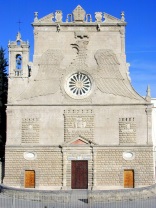 “Madonna delle Grazie”PASQUA di RISURREZIONE 2016Carissimi,la Domenica delle Palme ci introduce nel grande mistero  della passione, morte e risurrezione di nostro Signore Gesù Cristo, che ha segnato per tutti noi la fine di ogni schiavitù , il superamento di ogni morte, l’esplosione della vita e  il culmine dell’amore misericordioso di Dio. In questo Giubileo Straordinario della Misericordia siamo tutti invitati ad uscire dalla nostra mediocrità, dalla nostra rassegnazione e ad assaporare la gioia vera e piena che viene dalla vita nuova. Il Signore non si stanca mai di usare misericordia, forse siamo noi che ci stanchiamo di chiederla e di usarla dando perdono a chi ci ha offeso. Impariamo a riscoprire la gioia di Dio Padre che, al figlio dissoluto che ritorna, non fa processi o indagini, ma gli corre incontro, gli si getta al collo , lo bacia e fa festa, perché quel figlio perduto era stato ritrovato, e da morto era tornato in vita. Sentiamo su tutti noi la carezza di Dio che ci avvolge con tutto il suo Amore e ci chiede: “Cosa vuoi che io faccia per te? “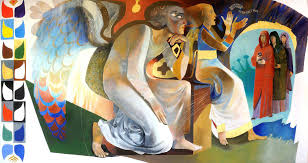 Arcabas, L’annuncio di Pasqua – Chiesa della Risurrezione – Comunità Nazareth, Torre de’ Roveri (Bg)SANTA PASQUA di MISERICORDIADon Giovanni e Don GiuseppeLUNEDI’ SANTOMattina e pomeriggio: Confessioniore 18.30: S. Rosario e S. Messaore 20.00: Catechesi liturgica sul Triduo PasqualeMARTEDI’SANTOMattina e pomeriggio: Confessioniore 18.30 : S. Rosario e S. MessaMERCOLEDI’SANTOMattina: Confessioniore 18.00: S. MESSA del CRISMA(Concattedrale di Acquaviva d. F.)
GIOVEDI’ SANTOMattina e pomeriggio: Confessioniore 20.00: S. MESSA “In coena Domini” ore 22.30: Adorazione Eucaristica VENERDI’ SANTO(digiuno e astinenza)ore 9.00: Lodi mattutine e confessioniore 15.00: PASSIONE del SIGNOREore 19.00: Processione del Legno SantoSABATO SANTOore 9.00: Lodi mattutine e confessioniore 22.30: VEGLIA PASQUALE